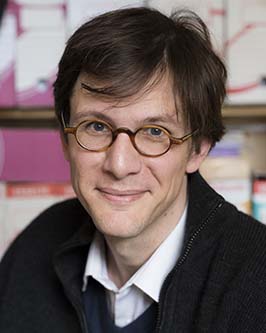 Sociologue et chercheur au CNRS, Nicolas Henckes mène depuis une vingtaine d'année des recherches sur les transformations du système de santé mentale en France depuis les années 1960. Il a notamment travaillé sur l'essor et les évolutions de la politique de sectorisation psychiatrique, sur l'organisation des pratiques d'accompagnement dans le logement des personnes souffrant de troubles psychiatriques graves ou encore sur l'introduction en France des pratiques de dépistage précoce de la schizophrénie. Il a été de 2016 à 2018 membre du conseil national de la santé mentale. Il est par ailleurs l'un des responsables pédagogiques du master Savoirs en société de l'EHESS (Paris), dans lequel il assure plusieurs enseignements. 